UNIVERSIDADE DO ESTADO DA BAHIA – UNEB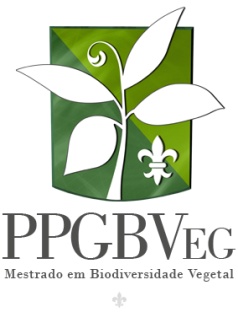 Departamento de Ciências Exatas e da Terra – Campus II – AlagoinhasDepartamento de Educação – Campus VII – Senhor do BonfimDepartamento de Educação – Campus VIII – Paulo AfonsoPROGRAMA DE PÓS-GRADUAÇÃO EM BIODIVERSIDADE VEGETAL – PPGBVegNome Completo do Autor, em Ordem Direta, sem Abreviações('Times New Roman', Tamanho 14, Versalete, Negrito)Título da Dissertação em Times New Roman, Tamanho 16, Versalete, NegritoCidade – BahiaanoNome Completo do Autor, em Ordem Direta, sem Abreviações('Times New Roman', Tamanho 14, Versalete, Negrito)Título da Dissertação em 'Times New Roman', Tamanho 16, Versalete, NegritoDissertação apresentada ao Programa de Pós-Graduação em Biodiversidade Vegetal da Universidade do Estado da Bahia, como parte dos requisitos para a obtenção do título de Mestre em Biodiversidade Vegetal. Orientador (a): Prof. Dr (a) (Tamanho 14)Coorientador (a): Prof. Dr (a) (Se houver) (Tamanho 14)Cidade – BahiaanoDeve ser impressa na parte inferior da página, em um retângulo de 7,5 cm x 12,5 cm, conforme AACR2. A ficha catalográfica poderá ser elaborada pelo bibliotecário da Unidade (Acesse o site portal.uneb.br/sisb clique na opção Serviços, vá em Ficha Catalográfica e preencha os dados do formulário, após preenchida, deverá ser encaminhada para ser validada pelo bibliotecário do seu Campus). A ficha catalográfica deve ser impressa no verso da folha de rosto.SÓ INSERIR NA VERSÃO FINAL DA DISSERTAÇÃO!Banca Examinadora____________________________________________Prof. Dr. (a) Fulano de tal (Universidade Estadual de Campinas)____________________________________________Prof. Dr. (a) Beltrana de tal(Universidade do Estado da Bahia)____________________________________________Prof. Dr. (a) Ciclano de tal(Universidade do Estado da Bahia)Orientador (a) e Presidente da BancaCidade – BahiaanoAos meus queridos pais, dedico Agradecimentos('Times New Roman', Tamanho 14, Versalete, Negrito)	Texto livre (Time New Roman, Tamanho 12)"Para mim, as diferentes religiões são lindas flores, provenientes do mesmo jardim...”Mahatma GandhiResumoNeste trabalho foram analisados os grãos de pólen de seis táxons do gênero Brunfelsia: B. bonodora (Vell.) J.F. Macbr., B. brasiliensis (Spreng.) L.B. Sm. & Downs var. brasiliensis, B. brasiliensis subsp. macrocalyx (Dusén) Plowman, B. hydrangeiformis subsp. Capitata (Benth.) Plowman, B. latifólia (Pohl) Benth. E B. uniflora D. Don. Os grãos de pólen foram tratados com ACLAC 60% (exceto os de B. latifolia, que sofreram o processo da acetólise). Os grãos de pólen foram, posteriormente, mensurados, descritos, foto e eletromicrografados. A análise sob MEV foi utilizada visando a elucidação de dúvidas sobre a ornamentação da exina. Constatou-se que os grãos de pólen são médios ou grandes; isopolares; suboblatos ou oblato-esferoidais; âmbito subcircular, quadrangular a pentagonal; área polar de muito pequena a grande; 3-5-colporados; sexina variavelmente rugulada, porém, melhor visualizada sob MEV.............................................Palavras-chave: Brunfelsia, Grãos de pólen, Semiárido.AbstractThis work presents an analysis of the pollen grains of six taxa of the genera Brunfelsia: B. bonodora (Vell.) J.F. Macbr., B. brasiliensis (Spreng.) L.B. Sm. & Downs var. brasiliensis, B. brasiliensis subsp. Macrocalyx (Dusén) Plowman, B. hydrangeiformis subsp.capitata (Benth.) Plowman, B. latifolia (Pohl) Benth. e B. uniflora D. Don. The pollen grains were treated with ACLAC 60% (except the pollen grains of B. latifolia that were submitted to acetolysis). Afterwards, they were measured and photographed by light microscopy and SEM. The analysis under SEM was used to check the sculpturing of the exine. It was observed that the pollen grains are medium or large; isopolar; suboblate or oblate spheroidal; the amb is subcircular, square to pentagonal; the polar area is very small to large; 3-5-colporate; the sexine is variably rugulated, but best visualized in SEM.Key words: Brunfelsia, Pollen grains, Semiarid.Lista de Figuras (Modelo Artigo)Introdução GeralFigura 1. Fotos de flores e folhas (...)							12Figura 2. Aspecto geral e estruturas vegetativas (...)						13Capítulo 1Figura 1. Fotos de flores e folhas (...)							22Figura 2. Aspecto geral e estruturas vegetativas (...)						23Capítulo 2Figura 1. Fotos de hábitos das espécies de Solanum (...)					28Figura 2. Aspecto geral e estruturas vegetativas de (...)					29Mapa 1. Distribuição de Solanum paniculatum (...)						32Lista de Figuras (Modelo Tradicional)IntroduçãoFigura 1. Fotos de flores e folhas (...)							12Figura 2. Aspecto geral e estruturas vegetativas (...)						13ResultadosFigura 1. Fotos de flores e folhas (...)							22Figura 2. Aspecto geral e estruturas vegetativas (...)						23Lista de Tabelas (Modelo Artigo)Introdução GeralTabela 1. Caracteres diagnósticos e distribuição dos táxons (...)				12Capítulo 1Tabela 1. Lista das espécies de Fulanaceae inventariada para Ecorregião (...)		22Tabela 2. Áreas selecionadas para análise de similaridade (...)				23Capítulo 2Tabela 1. Lista dos táxons analisados (...)							28Tabela 2. Localização das 34 populações de Solanum paniculatum (...)			29Lista de Tabelas (Modelo Tradicional)Introdução Tabela 1. Caracteres diagnósticos e distribuição dos táxons (...)				12Material e MétodosTabela 1. Lista das espécies de Fulanaceae inventariada para Ecorregião (...)		22Tabela 2. Áreas selecionadas para análise de similaridade (...)				23Resultados2Tabela 1. Lista dos táxons endêmicos (...)							28ApêndicesTabela 1. Localização das 34 populações de Solanum paniculatum (...)			59Sumário (Modelo Artigo)Sumário (Modelo Tradicional)1 Introdução										132 Objetivos 										142.1 Geral											152.2 Específicos										163 Material e Métodos								174 Resultados (opcionalmente pode ser Resultados e Discussão)	205 Discussão										366 Conclusão										457 Referências										608 Apêndices (Se houver)								659 Anexos (Se houver) 									70FICHA CATALOGRÁFICA - MODELOBrentan, Patrícia Fernanda Cherubini       Estratégias marcadas de focalização no inglês e no português falado: análise contrastiva. Patrícia Fernanda Cherubini Brentan. São José do Rio Preto: 2001.       153 f. : il.; 30 cm.        Orientador: Roberto Gomes Camacho        Dissertação (mestrado) - Universidade do Estado da Bahia. Departamento de Educação.        1. Foco. 2. Lingüística. 3. Gramática. 4. Análise contrastiva. I.Camacho, Roberto Gomes. II Universidade do Estado da Bahia. Departamento de Educação. III TítuloDEDICATÓRIA – OPCIONALMODELOEPÍGRAFE – OPCIONAL MODELO1 Introdução Geral 14Referências222 Capítulo 1 Título (Times New Roman, 12, negrito) 31Abstract32Resumo32Introdução33Material e Métodos34Resultados e Discussão35Chave de identificação para Fulanaceae na Ecorregião Raso da Catarina36Referências563 Capítulo 2Título 2 Se houver (Times New Roman, 12, negrito)79Resumo80Introdução81Material e métodos82Resultados84Discussão 85Conclusão92Referências934 Conclusão Geral1405 Apêndices (Se houver)6 Anexos (Se houver)